 Ek.40.1: 21.06.2022/04-40 gün ve sayılı Senato kararı ekidir.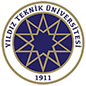 YILDIZ TEKNİK ÜNİVERSİTESİENGELLİ ÖĞRENCİ KOORDİNATÖRLÜĞÜ ÇALIŞMA YÖNERGESİBİRİNCİ BÖLÜMAmaç, Kapsam, Dayanak ve TanımlarAmaç	MADDE 1- (1) Bu Yönergenin amacı, Yıldız Teknik Üniversitesi Engelli Öğrenci Koordinatörlüğünün çalışma usul ve esaslarını düzenlemektir.KapsamMADDE 2- (1) Bu Yönerge, Yıldız Teknik Üniversitesi Engelli Öğrenci Koordinatörlüğünün çalışma usul ve esaslarına ilişkin hükümleri kapsar.DayanakMADDE 3- (1) Bu Yönerge, 01/07/2005 tarih ve 5378 sayılı Engelliler Hakkında Kanunun 15 inci maddesi ve Yükseköğretim Kurumları Engelliler Danışma ve Koordinasyon Yönetmeliği’nin 11 inci maddesine dayanılarak hazırlanmıştır.TanımlarMADDE 4- (1) Bu Yönergede geçen;Danışma Kurulu: Engelli Öğrenci Danışma Kurulunu,Engelli Öğrenci: Doğuştan veya sonradan herhangi bir nedenle bedensel, zihinsel, ruhsal, duygusal ve sosyal yeteneklerini çeşitli derecelerde kaybetmesi nedeniyle toplumsal yaşama uyum sağlama ve günlük gereksinimlerini karşılama güçlükleri olan ve korunma, bakım, rehabilitasyon, danışmanlık ve destek hizmetlerine ihtiyaç duyan yükseköğrenim öğrencisini,Engelli Öğrenci Temsilcisi: Engelli öğrencilerin kendi aralarından seçtiği temsilciyi,Engelli Öğrenci Fakülte Temsilcisi: Engelli öğrencilere akademik sorunları konusunda danışmanlık yapmak üzere her bir fakülte bünyesinde Dekan tarafından görevlendirilen öğretim elemanını,Koordinatör: Engelli Öğrenci Koordinatörünü,Rektör: Yıldız Teknik Üniversitesi Rektörünü,Rektör Yardımcısı: Yıldız Teknik Üniversitesi Eğitim Öğretim Rektör Yardımcısını,Senato: Yıldız Teknik Üniversitesi Senatosunu,Üniversite: Yıldız Teknik Üniversitesini,ifade eder.İKİNCİ BÖLÜMGörevleri ve Organları Koordinatörlüğün görevleriMADDE 5- (1) Koordinatörlüğün görevleri şunlardır:a) Üniversiteye kaydı yapılan engelli öğrencilerin öğrenimlerini sürdürdükleri sırada eğitim, öğretim, burs, idari, fiziksel, barınma, sosyal ve benzeri alanlarla ilgili ihtiyaçlarını tespit etmek ve bu ihtiyaçların karşılanabilmesi için alınması gereken önlemleri belirlemek ve ortadan kaldırmak üzere çözüm önerileri sunmak, gerekli düzenlemeleri üniversite birimleri ile eşgüdüm içerisinde yapmak,b) Engelli öğrencilerin akademik, fiziksel ve sosyal yaşamlarını engellemeyecek biçimde öğretim programlarını düzenlemek için engelli öğrencinin devam ettiği eğitim ortamının uygunlaştırılması, engellilere yönelik araç gereç temini, özel ders materyallerinin hazırlanması, engellilere uygun eğitim, araştırma ve barındırma ortamlarının düzenlenmesi konularında çalışmalar yapmak,c) Öğretim elemanlarına engellilik ile bunun getirdiği sınırlılıkları ve yapılması gereken düzenlemeleri anlatan ve bilgi veren doküman hazırlamak, bilinç düzeyini arttırmak, ilgililere danışmanlık hizmeti vermek, gerektiği durumlarda hizmet içi eğitim sağlamak,ç) Engellilik alanında bilinç ve duyarlılık düzeyini artırmak için program ve projeler geliştirmek, seminer, konferans ve benzeri faaliyetler düzenlemek,d) Maddi imkânları yetersiz engelli öğrencilerin, yardımcı araç gereçlerinin ücretsiz temini yönünde çalışmalarda bulunmak,e) Bütün öğrencilerin adil ve doğru bir şekilde ölçme ve değerlendirmeye tabi tutulması açısından; sınavlarla ilgili süre, mekân, materyal, refakatçi okuyucu vb. imkânları sağlamak ayrıca engelin doğasından kaynaklanan farklılıklara göre gerekli tedbirleri almak, düzenlemeler yapmak,f) İstihdam olanakları ve mesleklere ilişkin bilgilendirici çalışmaların engelli öğrencilere ulaştırılmasını sağlamak,g) Üniversitedeki engelli öğrencilerin kayıt sırasında tespitine yönelik çalışmalar yapmak,h) Üniversite yerleşkesinin ve yerleşkede bulunan yapılar ile açık alanların engelli öğrenciler için ulaşılabilir olmasını sağlamak,ı) Mevzuattaki ve verilecek benzeri görevleri yürütmektir.OrganlarıMADDE 6- (1) Engelli Öğrenci Koordinatörlüğünün organları şunlardır:Engelli Öğrenci Danışma Kurulu,Koordinatör,Engelli Öğrenci Fakülte Temsilcisi.Danışma kurulu oluşumuMADDE 7- (1) Eğitim öğretimden sorumlu Rektör Yardımcısının başkanlığında, Engelli Öğrenci Fakülte Temsilcileri, Koordinatör, Öğrenci Dekanı, Genel Sekreter, Sağlık Kültür ve Spor Dairesi Başkanı, Öğrenci İşleri Daire Başkanı, Yapı İşleri ve Teknik Daire Başkanı, Kütüphane ve Dokümantasyon Daire Başkanı, Bilgi İşlem Daire Başkanı, Mezunlar Koordinatörü ve Engelli Öğrenci Temsilcisinden oluşur. (2) Engelli Öğrenci Fakülte Temsilcilerinin görev süresi üç (3) yıldır. Görev süresi dolan üyeler tekrar görevlendirilebilir. Süresi dolmadan ayrılan üye yerine kalan süreyi tamamlamak üzere aynı usulle yeni üye görevlendirilir.(3) Danışma Kurulu olağan olarak her akademik dönemde en az bir kez toplanır ayrıca Rektör Yardımcısının talebi üzerine olağanüstü toplanabilir. (4) Danışma Kurulunun toplantılarına, gerektiğinde konu ile ilgili kişiler davet edilebilir. Danışma kurulunun görevleriMADDE 8- (1) Danışma Kurulu, 5378 Sayılı Engelliler Hakkındaki Kanun’un Üniversiteye yüklemiş olduğu görevler ile ilgili kararları alır. Özellikle engelli öğrencilerin öğrenim hayatlarını kolaylaştırabilmek için gerekli akademik ortamın hazırlanması ve eğitim-öğretim süreçlerine tam katılımlarının sağlanması amacıyla gerekli kararları alır ve düzenlemeleri yapar. (2) Danışma Kurulu, engelli öğrenciler ile ilgili alınan kararların uygulanmasını her zaman denetler.Koordinatör MADDE 9- (1) Koordinatör, Rektör tarafından üç (3) yıl için görevlendirilir. (2) Görev süresi dolan koordinatör tekrar görevlendirilebilir. Süresi dolmadan ayrılan koordinatör yerine kalan süreyi tamamlamak üzere aynı usulle yeni görevlendirme yapılır.(3) Koordinatöre çalışmalarında yardımcı olmak üzere koordinatörün önerisi Rektörün onayıyla bir koordinatör yardımcısı görevlendirilebilir.Koordinatörün görevleriMADDE 10- (1) Koordinatörün görevleri şunlardır:Sorumlu olduğu koordinatörlüğü sevk ve idare etmek, koordinatörlük iş ve işlemlerini, kurumun amaç ve hedefleri doğrultusunda ekonomik, kaliteli, etkin ve verimli bir şekilde gerçekleştirmeye yönelik organizasyon ve iş planlaması yapmak, uygulamaları denetlemek, Koordinatörlüğün kuruluş amacı ve felsefi doğrultusunda faaliyette bulunmak,Kurum içi ve kurum dışında Koordinatörlüğü temsil etmek,Koordinatörlük çalışanları arasında eşgüdümü sağlamak, görev, yetki ve sorumluklarını belirlemek,Koordinatörlüğün her türlü ihtiyaçlarını belirlemek ve karşılanmasını sağlamak,Koordinatörlüğün her türlü taşınır mal işlemlerinin kontrolünü yapmak,Koordinatörlüğün faaliyet raporlarını ve istatistiksel raporlarını hazırlamak ve üst yönetime sunmak,Birim web sitesinin kullanım amacına uygun ve güncel olmasını sağlamak.Her eğitim öğretim yılı başında engelli öğrenci temsilcisi seçimlerinin yapılmasını sağlamak,Verilecek benzeri görevleri yürütmek.Engelli öğrenci fakülte temsilcisinin görevleri MADDE 11- (1) Görevli oldukları fakültelerde engelli öğrencilerin öğrenim hayatlarını desteklemek ve eğitim öğretim süreçlerine tam katılımlarını sağlamak amacıyla karşılaşılan eksiklikleri tespit etmek ve Koordinatörlüğe bildirmek. ÜÇÜNCÜ BÖLÜMYürürlük ve YürütmeYürürlükten kaldırılan mevzuatMADDE 12- (1) 01.06.2017/04-19 gün ve sayılı Senato kararı ile kabul edilen kabul edilen YTÜ Engelli Öğrenci Koordinatörlüğü Çalışma Yönergesi yürürlükten kaldırılmıştır.YürürlükMADDE 13 - (1) Bu yönerge, Senato tarafından kabul edildiği tarihte yürürlüğe girer. Yürütme MADDE 14 – (1) Bu yönerge, Rektör tarafından yürütülür.